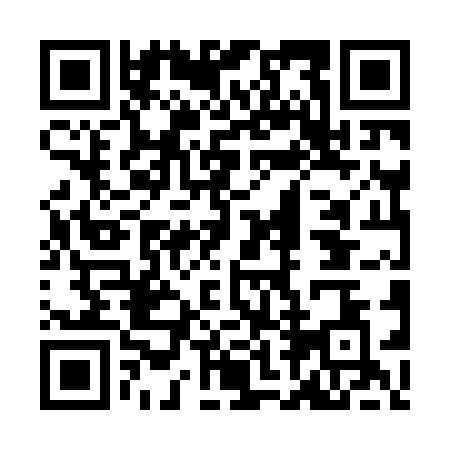 Prayer times for Apple Valley Estates, California, USAMon 1 Jul 2024 - Wed 31 Jul 2024High Latitude Method: Angle Based RulePrayer Calculation Method: Islamic Society of North AmericaAsar Calculation Method: ShafiPrayer times provided by https://www.salahtimes.comDateDayFajrSunriseDhuhrAsrMaghribIsha1Mon4:115:431:055:008:2810:002Tue4:125:431:065:008:289:593Wed4:125:441:065:008:289:594Thu4:135:441:065:008:279:595Fri4:145:451:065:008:279:586Sat4:145:451:065:008:279:587Sun4:155:461:065:008:279:578Mon4:165:471:075:008:269:579Tue4:175:471:075:008:269:5610Wed4:185:481:075:008:269:5511Thu4:195:491:075:018:259:5512Fri4:205:491:075:018:259:5413Sat4:215:501:075:018:249:5314Sun4:225:511:075:018:249:5315Mon4:235:511:075:018:239:5216Tue4:245:521:075:018:239:5117Wed4:255:531:085:008:229:5018Thu4:265:541:085:008:219:4919Fri4:275:541:085:008:219:4820Sat4:285:551:085:008:209:4721Sun4:295:561:085:008:199:4622Mon4:305:571:085:008:199:4523Tue4:315:571:085:008:189:4424Wed4:325:581:085:008:179:4325Thu4:335:591:085:008:169:4226Fri4:346:001:084:598:159:4127Sat4:366:011:084:598:159:4028Sun4:376:021:084:598:149:3829Mon4:386:021:084:598:139:3730Tue4:396:031:084:598:129:3631Wed4:406:041:084:588:119:35